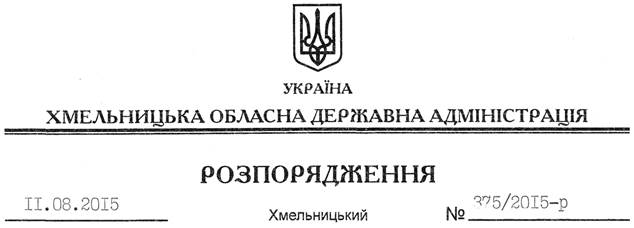 На підставі статей 6, 39 Закону України “Про місцеві державні адміністрації”, з метою аналізу діючого законодавства та формування пропозицій щодо його удосконалення, зважаючи на загальнодержавні та місцеві інтереси:1. Створити юридичну раду як консультативно-дорадчий орган при обласній державній адміністраціє у складі згідно з додатком.2. Контроль за виконанням цього розпорядження покласти на заступника голови облдержадміністрації відповідно до розподілу обов’язків.Голова адміністрації								М.ЗагороднийПро юридичну раду при обласній державній адміністрації